Annexure – A  NATIONAL PROJECTS CONSTRUCTION CORPORATION LIMITED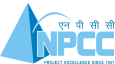 (A Govt. of India Enterprise)UP ZONAL OFFICE, LUCKNOW. 1/121, Vineet Khand, Gomti Nagar, Lucknow(U.P.)-226010Ph. 9355669690 Email ID - npccnoida@gmail.com.Advt.  No. UPZO/Contract/2021/Recruitment/1886			           	Dated : 18/03/2021NPCC Limited, a schedule ‘B’ Premier Public Sector Enterprise is engaged in Engineering Construction, Planning, Operation and Project Management Consultancy in the fields of Industrial Infrastructure, Thermal, Hydroelectric, Tunneling, Railways, Highways, Surface Transport, Townships, Buildings, Dams, Weirs, Barrages, Public health, Environmental Engineering and Border Fencing & Flood Lighting Works etc..NPCC is in urgent need of 02 Nos. of Sr. Associates (Office Support)-Finance on contract basis for different ongoing projects in the zone.A. 	Details of Post.B. 	Details of Eligibility Criteria.Note:Upper age 40 years as on 31.03.2021.Reservation and Relaxation to SC/ST/OBC/Ex-Servicemen/PWD as per extent Govt. orders.Interested and eligible candidates may appear for Walk-in Interview on 06th April 2021 (candidates should register their attendance up to 12.00 noon on the same day) along with original & self attested copies of documents in support of eligibility criteria with details. The tenure of the selected candidates will be for a period of 01 (One) year and extension of contractual engagement would be given considering the requirement of the Corporation and performance of the individual.Candidates fulfilling the above criteria may appear for the Walk-in Interview along with duly filled proforma, which may be downloaded from the NPCC Website www.npcc.gov.in. Candidates are advised to keep their E-mail ID active at least for one year. No change in Email ID will be allowed once entered. All future correspondence shall be sent via e-mail only.Any corrigendum/addendum/errata in respect of the above advertisement shall be made available only on our official website www.npcc.gov.in. No further press advertisement will be given. Hence, prospective applicants are advised to visit NPCC website regularly for the above purpose.General Conditions:1. 	Mere submission of application will not confer right for claiming appointment.2.	All qualifications should be from Indian Universities or Institutes recognized by appropriate statutory authorities.3.	Candidates belonging to SC/ST/OBC/PwBD categories are required to submit copies of Caste Certificates/Disability Certificate issued by the Competent Authority in the prescribed format at the time of Interview.4.	The candidates must furnish an OBC certificate (clearly mentioning as belonging to non-creamy layer) as per the format prescribed by the Government of India (not older than six months as on 28/02/2021), form the Competent Authority, at the time of Interview.5.	The candidates employed in Central/State Government Departments/Public Sector Enterprises etc. should produce NOC (No Objection Certificate) at the time of Interview from their employer.6.	Applicants having work experience in Private Sector organizations are required to submit an experience certificate in the letter head of the Company having details of the Company.7.	If the information furnished by the candidate in any part is found to be false or incomplete or is not found to be in conformity with the eligibility criteria mentioned in the advertisement, candidature/appointment will be considered as revoked/terminated at any stage of recruitment process or after recruitment or after joining, without any reference given to the candidate.8.	All correspondence to the candidate will be made via E-mail ID provided by the candidate in the application form. No other mode of communication will be adopted.9.	Canvassing in any form will disqualify the candidature.10.	All candidates are requested to go through the detailed advertisement carefully to clear all doubts/queries.11.	Number of Posts can be increased/decreased at the time of selection.           										s/dZONAL MANAGER									Annexure – BNATIONAL PROJECTS CONSTRUCTION CORPORATION LIMITED(A GOVT. OF INDIA ENTERPRISE)1/123, Vineet Khand, Gomti Nagar, Lucknow (U.P.)-226010UP ZONAL OFFICEPh. 9355669690 Email ID - npccnoida@gmail.com.APPLICATION FR THE POST OF ___________________________ON CONTRACT BASIS1. 	Name of the Candidate (in Block letters)		:2.	Father’s/Husband’s name				:3.	Date of Birth						:4.	Permanent Address					:5.	Address for Correspondence			:6.	E-mail & Mobile Number				:7.	(a) Religion						:	(b) Whether belongs to Minority Community,			If yes, please specify				:	(c) Whether belongs to SC/ST/OBC		:	(d) Whether PwBD/Ex-serviceman			:	(e) Gender						:8.	Details of Educational Qualification from matriculation onwards (Enclose a separate sheet, duly authenticated by your signature, if the space below is insufficient)9.	Details of experience in chronological order. Enclose a separate sheet, duly authenticated by your signature, if the space below is insufficient.10.	Details of Computer knowledge			:11.	Languages known (Speak, Read & Write)	:12.	Additional information, if any, which you 	would like to mention in support of your suitability for the post				;DECLARATIONI have carefully gone through the vacancy circular/advertisement and I am well aware that the Curriculum Vitae duly supported by documents submitted by me will also be assessed by the Selection Committee at the time of selection for the post.I also hereby solemnly declare and undertake that  all information furnished by  me is true, correct and complete to the best  of my knowledge and belief. I undertake that, if at any sage of selection or even after selection, any of the information furnished by me is found to be false, incorrect or misleading, then my candidature/appointment/services will stand cancelled/terminated without assigning any reasons thereof.Signature………………………Date ;……………………Place : ………………….Sr. No.Name of the Post No. of PostsMethod of Recruitment1Sr. Associate (Office Support)-Finance02 Nos. Walk-in InterviewSr. No.Name of the PostConsolidated EmolumentsEducational Qualification &Experience.1Sr. Associate (Office Support)-Finance on contractRs.33,750.00 with Annual Increment of Rs.500/- (The employer’s contribution towards provident Fund @12% & medical Allowance of Rs.1250/- per month would be paid by the company)1. Qualifications for candidates:- CA/ICWA/CS/MBA (Finance)/PG in relevant Course/Field (Regular Course) Recognized by UGC/AICTE Nature of JobNature of JobFinance profile generally includes- Preparation of Financial Statement, MIS, Statutory Audit, Internal Audit, CAG Audit, Accounting, Banking, project Accounting, Direct and Indirect Taxation etc.Sr. No.Examination PassedYear of passingName of the College/InstituteUniversity/Board% of marks/divisionSr. No.OrganizationDesignationPeriod of servicePeriod of serviceScale of Pay IDA/CDALast Pay Drawn  Basic Pay & Goss EmolumentsNature of dutiesSr. No.OrganizationDesignationFromToScale of Pay IDA/CDALast Pay Drawn  Basic Pay & Goss EmolumentsNature of duties